Использование активных методов обучения на уроках технологии в условиях реализации ФГОС ОООВедерникова Елена Геннадьевна, учитель технологии МБОУ  «ДСОШ №5»Недостаточно знать, нужно использовать. Недостаточно желать, нужно делать. Й. В. Гете.Гипотеза          Школе не хватает понимания того, что всё в наших руках. Конечно, не всё и не так быстро можно изменить, как хотелось бы. Но многое мы можем сделать, если будем работать вместе и начнём прямо сегодня и с себя. Видеоролик «Притча о бабочке. Всё в твоих руках». https://my.mail.ru/mail/lusia-golodnaja/video/1075/1089.html?from=videoplayerПроблема        Например, попробуем выяснить проблемы современной школы. Они всем известны: низкая учебная мотивация, нежелание учиться, а отсюда низкое качество обучения. Как сделать, чтобы наши ученики не из-под палки, а играя, самостоятельно могли открывать новые знания, оценивать свой труд и, в конечном итоге, показывать высокие результаты по предмету?  Актуальность         Обновлённый федеральный государственный образовательный стандарт – 2021 года несколько изменил вектор обучения, так как приоритетная роль теперь отводится деятельности учащихся. А учитель исполняет роль «играющего тренера» и судьи и должен подготовить выпускника, обладающего необходимым набором современных знаний, умений и качеств, позволяющих ему уверенно чувствовать себя в самостоятельной жизни.Задачи         Какие методы предлагают методисты для построения уроков в контексте ФГОС? Точный ответ на этот вопрос даст только учитель, который идёт на урок. А поиск методов и приёмов, у педагога продолжается всю жизнь, независимо от возраста, стажа работы или методической темы. Этот процесс каждодневный, практический и очень сложный. В его решении учителю необходимо проявлять максимум самостоятельности, ибо никаких «программных указаний» давать нецелесообразно. Специалисты – исследователи насчитывают более 50 различных методов и приёмов обучения. Ещё А.С. Макаренко писал о том, что нет методов воспитания вообще плохих или вообще хороших.Методические факты           Конечно, репродуктивное обучение и пассивная деятельность ученика не могут решить современные задачи обучения и воспитания полностью. Но я убеждена, что каждый учитель должен владеть, прежде всего, классической структурой урока, потому, что требования нового стандарта не являются чем-то абсолютно новым для практикующих преподавателей. Хотя у многих педагогов была тревога и неуверенность в своих силах при реализации ФГОС. Как построить урок, в котором нужно сформировать не только предметные, но и метапредметные результаты? Какие методы и приёмы будут более эффективными? Может быть, совсем отказаться от традиционной методики образования?             Рассмотрим статистику. Пирамида восприятия разных методов обучения. Человек запоминает: 10% информации, которую читает; 20% информации, которую слышит; 30% которую видит; 50-70% , когда участвует в групповых дискуссиях; 80% - при самостоятельном нахождении и формулировании проблем; 90%, когда ученик непосредственно участвует в практической деятельности, в самостоятельной постановке проблем, выработке и принятии решения, формулировке выводов. Пассивный метод - предполагает получение информации от учителя, а учащиеся играют роль пассивных слушателей (схема 1). В пассивных уроках связь учителя и ученика осуществляется с помощью самостоятельных и контрольных работ, зачётов, опросов, тестов и т. д. 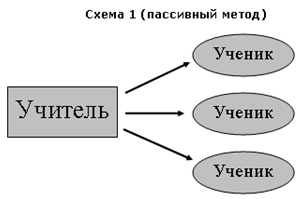         Я считаю, что классическую структуру урока можно считать фундаментом для современного урока. А для построения стен и крыши нужны новые педагогические технологии, эффективные формы организации образовательного процесса, способствующие реализации ФГОС. По моему мнению, таковыми являются активные методы обучения (АМО). Активные методы - это форма взаимодействия учащихся и учителя. Учащиеся являются активными участниками урока и находятся в равных правах с учителем (схема 2). Активные методы предполагают демократический стиль общения. 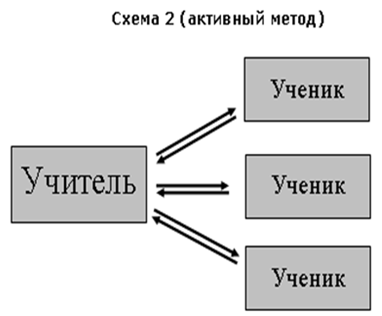        Интерактивные методы обучения – система правил организации продуктивного взаимодействия учащихся между собой и с учителем в форме учебных, деловых, ролевых игр, дискуссий, при которых происходит освоение нового опыта и получение новых знаний (схема 3). А какие методы выбирать? Решает учитель. 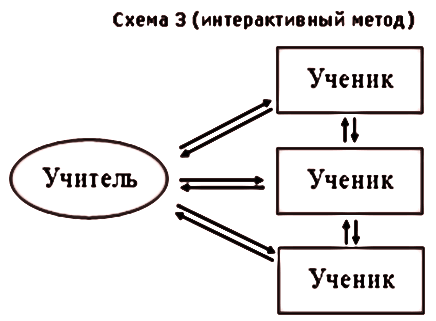 Моя методическая копилка.        Свою методическую копилку я пополняю систематически и использую её с учётом современных требований, материально-технической базы кабинета, содержания учебного материала, уровня обученности учащихся, особенностей класса и своего опыта работы.        Использование активных и интерактивных методов обучения помогают мне в реализации требований, предъявляемых к образовательной области «Технология». Активные методы обучения (АМО), это методы, стимулирующие познавательную деятельность обучающихся, которые побуждают к активной мыслительной и практической деятельности в процессе самостоятельного овладения учебным материалом.       На уроках я успешно применяю следующие АМО: проблемные ситуации, творческие задания, проектную и исследовательскую деятельность, поисковую работу, дискуссионные беседы, игровые приёмы, дидактические и ролевые игры, работу в группах и парах, ИКТ технологии и другие. Освоив технологию активных методов обучения, убедившись в их эффективности, я использую свой творческий потенциал, разрабатывая и внедряя авторские игровые методы обучения в соответствии с индивидуальными особенностями учеников.        Активные и интерактивные методы обучения строю на: использовании знаний и опыте учащихся, групповой форме работы, системно - деятельностном подходе, творческом характере, практической направленности, диалоге, ролевой игре, рефлексии и других формах обучения.         Для каждого этапа урока я применяю такие активные методы, которые позволяют мне эффективно решать конкретные задачи каждого этапа урока. Технология активных методов обучения делится на три фазы: первая – начало образовательного мероприятия, вторая – работа над темой, третья – завершение мероприятия.   1.Активные методы начала урока помогают мне динамично и комфортно начать занятие, задать нужный ритм, обеспечить рабочий настрой, создать хорошую атмосферу в классе и найти контакт между учениками: улыбка, шутка, стихи, пословицы, поговорки, высказывания великих людей, музыка, проблемные вопросы, загадка. Например, учащиеся поочерёдно читают вслух народные пословицы, обдумав их, отвечают на проблемные вопросы: что объединяет все эти пословицы? Почему сегодняшний урок начат именно с них? Учащиеся высказывают свои мнения, не боясь ошибиться, а затем делают вывод. Например, высказывания великих людей заставляют задуматься многих учеников, некоторые имеют свою точку зрения, но не всем удаётся раскрыть сущность высказываний. Получается мини - диспут, который обеспечит активное начало урока. 2. Методы выяснения целей, ожиданий и опасений являются наиболее сложным этапом на уроках технологии. Я использую их в начале года или в начале нового раздела. Эффективно провести данный этап помогает мне личная заинтересованность, качественная подготовка, несколько вариантов развития этапа, презентации, видеоматериалы, беседы, проблемные вопросы. Например, на первом уроке технологии в 5 классе учащиеся знакомятся с кабинетом, учителем и содержанием программы. Предлагаю учащимся после просмотра презентации о содержании программы и экскурсии по кабинету написать в тетради в два столбика и озвучить свои ожидания и опасения от уроков технологии. Данный метод позволяет нам чётко определиться и понять образовательные цели. А в конце года вернуться к ним и проанализировать результаты с помощью итоговых анкет. Например, перед изучением раздела «Технология изготовления швейного изделия» удачно проходит показ презентации по демонстрации швейных проектов учащихся прошлых лет. Данный метод вдохновляет и мотивирует девочек на создание своих швейных проектов.3.Методы актуализации знаний должны быть разнообразными, потому, что помогают мне результативно повторить с учащимися изученные темы, актуализировать умения и навыки, закрепить материал, вызывающий затруднения у учеников и подготовить их к восприятию нового материала. На данном этапе важно выполнять три условия: подбирать разнообразные дидактические материалы; использовать не более 2-3 заданий, чтобы внимание детей не рассеивалось; держать на контроле время проведения этапа, не более 10 минут. Например, на итоговом уроке по разделу «Технология изготовления швейного изделия» в 5 классе учащимся предлагается проверить надёжность знаний и ответить на вопрос: Что изображено на слайдах и какое отношение они имеют к нашему уроку? Учащиеся с удовольствием вспоминают виды работ и названия профессий швейного производства, которые они освоили. Этот наглядный приём помогает учащимся настроиться на повторение изученного материала. Например, на итоговом уроке по разделу «Машиноведение» в 6 классе учащимся предлагается игра «Цепочка», которая активизирует мыслительные операции, погружает в тему, даёт возможность повторить технологические термины, высказывать разные варианты решения проблемы, слушать и дополнять ответы, применять личный опыт. Преимущества метода: игровая форма, использование ИКТ, высокая скорость повторения, заинтересованность всех участников, помощь и поддержка в трудных ситуациях, коллективный азарт, прочные знания, высокие оценки.4.Методы презентации учебного материала, на мой взгляд, являются самыми важными, потому, что именно от них зависит, насколько хорошо учащиеся усвоят учебный материал и будут готовы к практической деятельности. Для изучения новой информации, прежде всего я подбираю интересное содержание материала, структурирую его, оформляю презентацию, придумываю проблемные вопросы, составляю метапредметные задания, подбираю видеоролик и вопросы для его обсуждения, объединяю новые идеи с классическими проверенными приёмами работы. Изучать теоретический материал мне помогают: деятельностный режим, доступность изложения, активное сотрудничество, лекция на основе проблемных ситуаций, использование ИКТ, сравнение и анализ, ассоциативные схемы, применение жизненного опыта учащихся. Например, при изучении темы «Блюда из овощей» в 7 классе успешно проходит командная игра « Кластер «Приготовление сложного салата «Оливье». Суть игры: в центре чистого листа пишется ключевое слово «Оливье», учащиеся должны написать как можно больше слов и словосочетаний о технологии приготовления данного блюда. Игра помогает за короткий срок изучить большой объём информации, учит графически систематизировать материал, выделять ключевые понятия, хорошо погружает в тему, закрепляет навыки работы в команде, активизирует учебную деятельность, даёт свободу творческого поиска и возможность применить жизненный опыт учащихся. Например, изучение темы «Машинная игла» в 6 классе успешно проходит в форме «урока – исследования». Учащимся предлагается принять участие в работе лаборатории научно-исследовательского института по изучению разных видов машинных игл. Во время эксперимента они включаются в поисковую деятельность: просматривают, сравнивают, обдумывают, обмениваются мнениями, делают выводы, учатся излагать свои мысли, аргументируют свои доводы, расширяют кругозор и используют свой практический опыт. 5.Методы организации практической работы должны помочь учащимся проверить свой опыт и применить его на практике. При организации практических работ я стараюсь мотивировать учащихся: разнообразными методами, привлекательными образцами, фото и видеоматериалами, мастер классами, инструктажами с использованием оборудования, экспериментами, лабораторными исследованиями. Чем разнообразнее и интереснее удаётся организовать практические работы, тем результативнее, на мой взгляд, прошёл урок.При организации практических работ чаще всего я использую: индивидуальную работу по алгоритму (образцу), которая помогает сравнить свой результат с эталоном; работу в группах или парах, которая формирует умения принимать общую цель, распределять роли, планировать время, согласовывать действия, принимать единое мнение и подводить общие итоги. Также применяю игровые методы работы, которые делают процесс обучения интересным и занимательным, создают у детей бодрое рабочее настроение и облегчают преодоление трудностей. Это уроки: путешествие, игра, исследование, эксперимент, проект, дискуссия, беседа.Кроме того, на уроках технологии важно применять поэтапный демонстрационно-тренировочный приём, который даёт более высокий результат. Поскольку большой объём практической информации усваивают далеко не все учащиеся. Например, на уроках машиноведения в 5 -6 классах на практических работах нужно запоминать большое количество новых терминов. С первого раза это сделают единицы. Ругать и ставить двойки, это не выход. Мой метод: послушать учителя, записать в тетрадь, повторить хором, найти на машине, поработать в паре, проговорить самостоятельно и закрепить дидактической игрой. Я убеждена, что разнообразие видов деятельности помогает тренировать память, а в итоге добиваться качественных результатов обучения. Кроме того, именно смена видов деятельности помогает учащимся отдыхать и поддерживает комфортно – психологический климат на занятии. Например, при изучении раздела «Творческое проектирование» в 8 классе основным является метод проектов, который предусматривает развитие познавательных навыков, умения самостоятельно конструировать свои знания, анализировать информацию, выдвигать гипотезы и находить решения, анализировать и делать выводы. Данный метод делает учебный процесс творческим и целенаправленным, а ученика – ответственным и целеустремленным. На первый взгляд, покажется, что учитель на таком уроке отдыхает. Но это далеко не так. Чтобы организовать практические работы в проектной деятельности нужно: интересно произвести «запуск» проектов, грамотно спланировать все этапы деятельности, детально разработать технологические карты по каждому этапу проекта, постоянно мотивировать и поддерживать каждого ученика, держать на контроле темп и время урока, организовывать индивидуальные занятия, сопровождать учеников до защиты проектов. 6.Методы подведения итогов помогают результативно, грамотно и интересно подвести итоги урока. Для учителя этот этап очень важен, поскольку позволяет выяснить, что учащиеся усвоили, а на что необходимо обратить внимание на следующем занятии. А для учащихся он просто необходим, чтобы увидеть результат своей деятельности на уроке, проанализировать свой вклад в достижение цели урока и почувствовать рост личных достижений. Завершение урока положительной оценкой мотивирует учащихся к дальнейшей успешной работе в школе и самостоятельной жизни. Для подведения итогов урока я использую: тесты, карточки, дидактические игры, практические задания с использованием жизненных ситуаций, беседы в форме «Круглого стола», соревнования между командами, презентации своих блюд, демонстрации своих изделий, ролевые игры, сравнение и анализ по эталону. Кроме того, в своей работе я использую два уровня домашних заданий. Первый – обязательный минимум, который понятен и посилен всем ученикам. Второй – творческий, для тех, кто желает хорошо знать предмет выше школьной программы. Выполненные домашние задания стимулируются высокой оценкой, похвалой, демонстрацией на выставке. Домашние задания могут выполняться индивидуально, парами, группами, самостоятельно, с помощью родителей. Мой опыт показывает, что применение активных методов при подведении итогов урока активизирует учащихся, повышает уровень знаний и их прочность. Например, изучая раздел «Машиноведения» в 5 – 7 классах учащиеся работают парами и играют в ролевую игру «Учитель – ученик». Игра помогает решить несколько задач: выучить большое количество новых терминов, найти их месторасположение на швейной машине, послушать ответы одноклассницы, сравнить свои результаты с другими, дать оценку ответам напарницы, закрепить навыки работы в паре, подвести итоги урока. Например, подводя итоги раздела «Кулинария» в 8 классе учащиеся готовят «Отчёт о кулинарной деятельности» за четыре года обучения. Предлагается проявить свои творческие способности и использовать разные формы представления: сочинение, презентация, видеоролик, графики, интервью, фотоотчёт, мастер – класс. Подведение итогов получаются очень яркими, интересными, разнообразными и познавательными.7.Методы рефлексии помогают создавать развивающую среду на уроке. Этот этап очень популярный и актуальный, я его использую, не только в конце урока, но и на практических этапах урока. Систематическая работа в данном направлении даёт положительную динамику: учащиеся учатся фиксировать результаты своей деятельности, выстраивать смысловую цепочку, устанавливать эмоциональный контакт с детьми и учителем, повышать интерес к предмету. Разные виды рефлексии помогают мне сделать уроки яркими и привлекательными. В моей копилке адаптированы методы рефлексии: устная, письменная, молчаливая, рисунками, цветными карточками, музыкой. Мои предпочитаемые методы: «мишень», незаконченное предложение, «итоговый круг», выскажи фразу. Так же я применяю методы рефлексии: выбери фразеологизм, найди аналогию, «лесенка», «хлопки», оцени уровень удовлетворённости.Например, устная рефлексия подходит для любых разделов программы. Каждый учащийся даёт оценку своему вкладу в выполнение целей урока, индивидуальную активность, эффективность работы класса (команды), полезность форм работы. Ученики по очереди высказывают собственное мнение одним предложением, выбирая начало фразы из рефлексивного слайда на экране и соотносят его с мнением других учеников, что помогает прояснить некоторые проблемы:1. Сегодня на уроке я узнала…… 2.Мне показалось интересным… 3. Меня удивило…… 4.Меня заинтересовало… 5.Я задумалась… 6.Мне захотелось повторить… 7. Самый большой успех сегодня… 8.Главные трудности на уроке…9.Я смогла преодолеть….10.У меня появилось желание…. Например, молчаливая рефлексия удачно вписывается в плотный урок с большим количеством информации. Это могут быть цветные жетоны, дерево успеха, солнечные лучи и другие атрибуты. С помощью сигнального элемента учащиеся показывают уровень полученных знаний на уроке, который позволяет сохранить некую загадочность и не требует обнародования собственной позиции. Особенно привлекает этот вид рефлексии учеников, которые испытывают трудности при общении.8.Выводы Анализируя свою деятельность за 3 года работы по методической теме, хочется отметить положительные моменты и риски. Поскольку проектирование образовательного пространства не происходят автоматически, требуется серьезная и трудоемкая работа учителя по организации и выстраиванию учебного процесса, отвечающего положениям стандарта. И в этом мне помогают активные методы обучения, которые составляют систему моей работы. Использование активных методов обучения позволяют мне систематически, целенаправленно, методично осуществлять воспитание, развитие и социализацию личности учащихся, а это значит, что выпускники будут подготовлены к выходу из школы и успешной адаптации в самостоятельной жизни. 9. Литература 1. Дмитрий Медведев. Текст Послания Президента Российской Федерации (извлечение), 12.11. 2009г. 2. «Активные методы обучения». Электронный курс. Международный Институт Развития «Эко Про», Образовательный портал «Мой университет», http://www.moi-universitet.ru. 3.Базанова О.В, Галкина В.М Обучаем в деятельности. Сборник методических материалов для учителя – предметника. - Добрянка. ООО «Пермское книжное издательство», 2011 4.Барбакадзе Б.Б. и Щетинина В.А. МОАУ « Использование эффективных форм и методов на уроках технологии в условиях реализации ФГОС». «СОШ № 53 г. Орска». 5.Вайчикаускас М.Н. «Активные методы обучения технологии в современной школе». https://multiurok.ru. 6.Загвязинский В.И. Теория обучения. Современная интерпретация.- Москва. Изд. Центр «Академия», 2001 7.Ильин А.Н, Гилёва.Е.А. Технологическое образование в регионе: опыт, достижения, перспективы. - Пермь. Изд. «ОТ и ДО», 2009 8. Кузнецов А.А. Стандарты второго поколения. Примерные программы по учебным предметам. Технология 5 -9 классы. – Москва, «Просвещение, 2010 9.Павлова М.Б. Метод проектов в технологическом образовании. – Москва, «Вентана – Граф», 2003 10. Петерсон Л.Г. Технология деятельностного метода как средство реализации современных целей образования. – Москва, 2004 11. Поташник М. Программа развития школы. Народное образование №8.- Москва, 2005 12.Садкина В. И. «101 педагогическая идея. Как создать урок «— М.:ООО «Издательская Группа “Основа”», 2013.АМО«Достоинства»АМО«Достоинства»АМО«Недостатки»АМО«Недостатки»1.Все учащиеся непосредственно участвуют в реальной практической деятельности, усваивают материал на 90%;1.Для некоторых учеников работа в команде с использованием активных методов – способ вести себя пассивно на уроке;2.Учащиеся пытаются выяснить проблему, формулировать цель, обсуждать и принимать решения, которые  находятся  в сфере их интересов;2.Если учитель недостаточно владеет интерактивными методиками, то обучение превратиться в анархию;3.Повышать  мотивационный уровень и познавательную активность (творчество, увлечённость, позитивный настрой,  работоспособность);3.Из-за неумения владеть собой и повышенной эмоциональности учащихся на уроках создаётся рабочий шум при обсуждении проблем;4.Легче осуществлять воспитательный процесс (работа в парах, команде, проектная деятельность, толерантное отношение к чужому мнению);4.Увлечение активными методами обучения  может увести от главного на уроке – получение знаний по конкретной теме;5.Развивать универсальные навыки учащихся (принимать решение, формулировать своё мнение, выслушивать точки зрения);5.При выступлении учащихся, иногда доминирует мнение одного человека, и он психологически влияет на других;6.Формировать положительную учебную мотивацию (равноправные роли учащихся, ответственность за свои результаты, ситуация успеха);6.Даже интерактивные методы обучения не способны преодолеть нежелания некоторых учеников участвовать в процессе обучения;7.Активные методы обучения  позволяют переработать большой объём информации в короткие сроки;7.Для некоторых учеников активные методы  разрушают  привычное представление о процессе обучения, что соответственно создаёт некий внутренний дискомфорт.8.Развивать эффективное сотрудничество и комфортный микроклимат в команде;9.Получать высокую степень проявления обратных связей от ученика к учителю.